
热招单位推荐（上）第24届 | 全国医药卫生行业人才招聘会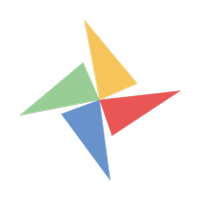 单位索引01天津市人民医院1在招岗位各科学术带头人、骨干、护理、医技等岗位223个2推荐理由五险一金，解决户口，工会福利，带薪年假，定期体检，科研支持，人才项目申报，国内外进修学习机会，更多晋升通道02天津市宁河区中医医院1在招岗位各科医师、护理、医技、职能等岗位32个2推荐理由五险一金，补充医疗保险，补充养老保险，定期体检，带薪年假，节日福利，有编制03天津市海河医院1在招岗位各科医师、医技等岗位18个2推荐理由正式编制04天津市蓟州区人民医院1在招岗位临床内科等岗位15个2推荐理由五险一金05天津市肿瘤医院空港医院1在招岗位各科医师、医技等岗位19个2推荐理由五险一金，免费食堂，免费班车，奖金分配06台州恩泽医疗中心（集团）1在招岗位各学科带头人、护理等岗位542个2推荐理由五险一金07温州医科大学附属第一医院1在招岗位各科医师、医技、职能等岗位478个2推荐理由五险一金，正式编制08绍兴市妇幼保健院1在招岗位各科医师、护理、医技等岗位18个2推荐理由五险一金，补充医疗保险，补充养老保险，定期体检，带薪年假，节日福利，正式编制09永康市第一人民医院1在招岗位各科医师、医技等岗位45个2推荐理由五险一金，补充医疗保险，定期体检，带薪年假，节日福利，正式编制10长兴县中医院1在招岗位各科医师等岗位42个2推荐理由正式编制11义乌市中心医院1在招岗位医生、医技、行政等岗位40个2推荐理由五险一金，定期体检，带薪年假，节日福利，有编制12磐安县人民医院1在招岗位临床内外科等岗位30个2推荐理由五险一金，定期体检，正式编制13衢州市第二人民医院1在招岗位临床医生等岗位10个2推荐理由五险一金，补充医疗保险，补充养老保险，定期体检，带薪年假，节日福利，部分岗位有编制14嘉善县中医医院1在招岗位临床医生、药学等岗位32个2推荐理由五险一金，定期体检，带薪年假，节日福利，正式编制15丽水市妇幼保健院1在招岗位各科医师、护理、医技、职能等岗位36个2推荐理由五险一金，定期体检，带薪年假，节日福利，部分岗位有编制16三门县人民医院1在招岗位各科医师、护理等岗位70个2推荐理由五险一金，正式编制17仙居县人民医院1在招岗位高层次人才、临床医师等岗位36个2推荐理由五险一金，购房补助，安家补贴，人才奖励等，正式编制18玉环市人民医院1在招岗位各科医师、护理、医技、职能等岗位125个2推荐理由五险一金19嵊泗县人民医院1在招岗位各科医师、护理、医技等岗位50个2推荐理由五险一金，定期体检，带薪年假，节日福利，正式编制20台州市肿瘤医院1在招岗位临床内外科等岗位12个2推荐理由五险一金，补充医疗保险，补充养老保险，定期体检，带薪年假，节日福利，有编制21杭州市临安区第四人民医院1在招岗位各科医师等岗位42个2推荐理由五险一金，补充养老保险，定期体检，带薪年假，节日福利，部分岗位有编制22海宁市第二人民医院1在招岗位各科医师、护理等岗位9个2推荐理由五险一金，提供宿舍，专项奖励，正式编制23义乌市口腔医院1在招岗位各科医师等岗位16个2推荐理由五险一金，定期体检，带薪年假，节日福利，正式编制24台州市妇女儿童医院1在招岗位各科医师、医技等岗位14个2推荐理由五险一金，定期体检，节日福利25江山市疾病预防控制中心1在招岗位预防医学等岗位24个2推荐理由五险一金，定期体检，正式编制26临海市疾病预防控制中心1在招岗位疾病预防控制等岗位20个2推荐理由五险一金，定期体检，带薪年假，节日福利，人才补贴、房票27杭州医学院附属义乌医院1在招岗位各科医师、护理、医技等岗位141个2推荐理由五险一金，定期体检，带薪年假，节日福利，包住，餐补28海南省人民医院1在招岗位各科医师等岗位56个※具体职位详情请以网站为准

其他岗位推荐·搜索1合集 | 近1.3万个研究生学历职位详情招聘博士研究生、硕士研究生单位2合集 | 近6千个本科学历职位详情招聘本科单位3合集 | 近3千个专科学历职位详情招聘高职、中职单位4合集 | 多家医院 多岗在招五险一金，正式编制，人才补助，晋升通道等5合集 | 全国医药护技招聘单位名单全国各级各类医疗卫生机构，医学院校，科研院所，医药企业，其他卫生事业单位等
6单位 | 爱思开医院招聘临床医师、医技药剂、护士、行政人员等
7单位 | 宝鸡高新医院招聘临床医师等
8单位 | 上海市医疗急救中心招聘院前急救医师
9单位 | 天津市第三中心医院招聘临床博士、临床硕士、护理等※排名不分先后※排名不分先后序号单位名称1天津市人民医院2天津市宁河区中医医院3天津市海河医院4天津市蓟州区人民医院5天津市肿瘤医院空港医院6台州恩泽医疗中心（集团）7温州医科大学附属第一医院8绍兴市妇幼保健院9永康市第一人民医院10长兴县中医院11义乌市中心医院（义乌市中心医院医共体）12磐安县人民医院（磐安县人民医院医共体）13衢州市第二人民医院14嘉善县中医医院15丽水市妇幼保健院（丽水市计划生育技术服务指导中心、莲都区妇幼健康服务中心）16三门县人民医院（三门县人民医院医疗卫生服务共同体）17仙居县人民医院18玉环市人民医院（玉环市人民医院健共体集团）19嵊泗县人民医院20台州市肿瘤医院（温岭市第二人民医院）21杭州市临安区第四人民医院22海宁市第二人民医院（海宁市马桥中医妇科医院）23义乌市口腔医院24台州市妇女儿童医院25江山市疾病预防控制中心26临海市疾病预防控制中心27杭州医学院附属义乌医院28海南省人民医院